I/WE would like to support the Grenada Village Community Association Inc. by becoming a financial member for the year 1 October 2016 to 30 September 2017.Name:____________________________________________________________________________Address:___________________________________________________________________________Telephone: ________________________________________________________________________Email: ____________________________________________________________________________	Enclosed is payment of $10.00	Payment has been made through internet banking (see details below)Please post or deliver this form to:
Grenada Village Community Association Inc.
4 Mandeville Crescent
Grenada Village
Wellington 6037Internet Banking:
Account Name:		Grenada Village Community Association Inc.
Account Number:	03-1536-0001444-00
Particulars:		Your Surname (and first initial if space allows) (e.g J Bloggs)
Code:			Street Name and Number (e.g 300 Mark Ave or 100 Dominica)
Reference:		Contact phone number (e.g 0201010101)Thank you for your support.
A numbered membership card will be hand delivered to your letterbox in due course.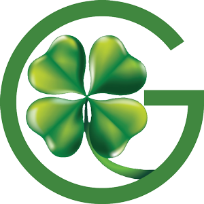 MEMBERSHIP OF THE GRENADA VILLAGE COMMUNITY ASSOCIATION INC.